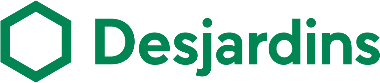 Consentement à priorité d’hypothèque(personnes participant à la construction ou à la rénovation d’un immeuble)Nous, soussignés, entrepreneurs, sous-entrepreneurs, fournisseurs de matériaux, architectes et ingénieurs, en considération des sommes prêtées ou à être prêtées par la Caisse       (ci-après appelée «La caisse») à      , aux termes d’un acte d’hypothèque affectant ou devant affecter l’immeuble ci-après décrit, consentons en faveur de la caisse, priorité d’hypothèque et de tous autres droits, pour lesdites sommes prêtées ou à être prêtées, tant en capital, intérêts, frais et accessoires, sur toute hypothèque légale ou autres droits que nous avons ou pourrions avoir respectivement, et ce pour tous services rendus ou à rendre, pour tous services rendus ou à rendre, tous travaux faits ou à faire ainsi que pour tous matériaux fournis ou à être fournis en rapport avec l’immeuble suivant.adresse :      numéro(s) de lot(s) :      cadastre officiel de :      EN FOI DE QUOI, les soussignés ont signé le présent consentement à la date indiquée en marge de leur signature respective.Déclaration solennelleJe, soussigné(e),       (Nom de l’emprunteur),       (Occupation), domicilié(e) à       (Numéro, rue, appartement, ville) déclare solennellement que :1.	Je suis propriétaire de l’immeuble décrit au recto ;2.	Les entrepreneurs, sous-entrepreneurs, fournisseurs de matériaux, architectes et ingénieurs qui ont signé le consentement à priorité l’hypothèque au recto, sont les seuls entrepreneurs, sous-entrepreneurs, fournisseurs de matériaux, architectes et ingénieurs qui ont participé ou qui participeront à la construction, réparation ou rénovation dudit immeuble ;3.	Leur signature est authentique ;4.	Le bâtiment sera prêt pour l’usage auquel il est destiné le ou vers le       20      ;5.	À ma connaissance personnelle, aucune priorité, hypothèque ou autre droit pouvant avoir préséance sur les droits de la caisse n’est publié sur ledit immeuble.EN FOI DE QUOI, j’ai signé à       ce       jour de       20     .      (Signature de l’emprunteur ou de son représentant)Cette déclaration est faite solennellement devant moià       ce       jour de       20     .      (Notaire)AIDE-MÉMOIRE	Architectes		Portes et chassis		Système de chauffage	Ingénieurs		Maçonnerie et briquetage		Peinture et vitrerie	Entrepreneurs		Toiture		Plâtrage et joints	Excavation		Pierre et brique		Corniches et menuiserie en métal	Fondation		Matériaux de toiture		Menuiserie	Drainage		Plomberie		Peinture	Ciment		Chauffage		Quincaillerie	Sable et gravier		Gypse		Accessoires électriques	Acier et travaux en acier		Électricité		     	Bois de construction		Accessoires de plomberie		     Architectes, ingénieurs, entrepreneurs, sous-entrepreneurs et fournisseurs de matériauxArchitectes, ingénieurs, entrepreneurs, sous-entrepreneurs et fournisseurs de matériauxArchitectes, ingénieurs, entrepreneurs, sous-entrepreneurs et fournisseurs de matériauxNom et adresseSignatureDate (année/ mois/ jour)